Pengukuran Data Lari Dengan Aplikasi Android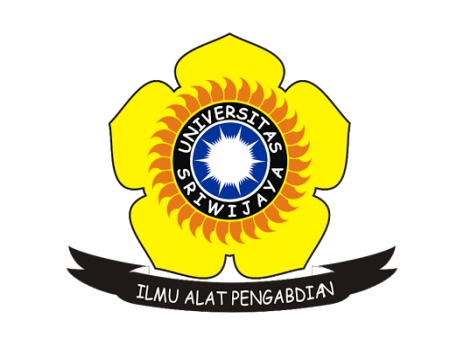 Disusun Oleh :Nama	: Ricky Putra SardikaNIM: 09030581822009Program Studi: Teknik KomputerDosen: Deris Stiawan, M.T., PH.D.Fakultas Ilmu KomputerUniversitas Sriwijaya2019Disini saya melakukan penelitian data percobaan lari kecil atau jogging. Beberapa tempat saya jadikan objek tempat pengambilan data percobaan yang saya lakukan. Diantara nya adalah di Stadion Jakabaring dan Jasdam II Sriwijaya. `Data yang diambil meliputi :Kalori yang dikeluarkanDetak jantung sebelum dan sesudah lariJarak tempuh lariKecepatan rata – rataLama waktu per putaranBerikut adalah tempat lokasi yang saya jadikan objek :Jasdam II Sriwijaya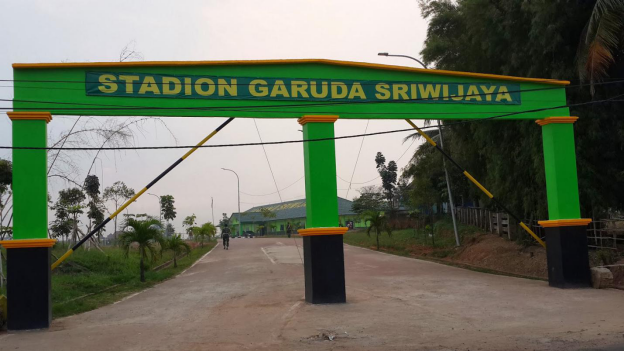 Stadion Jakabaring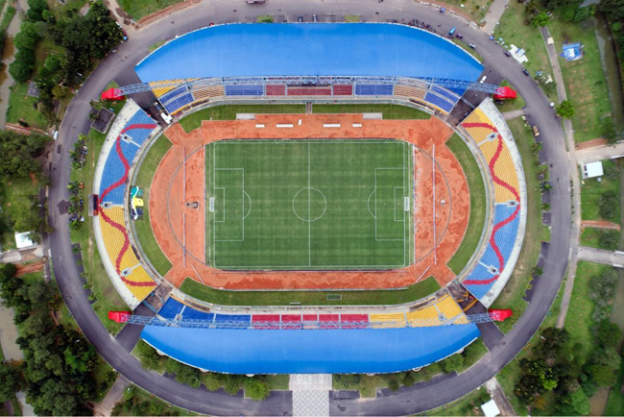 Percobaan Lokasi Pertama : Stadion JakabaringPada Minggu 1 Desember 2019 pukul 13.00.Saya mengambil data percobaan yang pertama di Stadion Jakabaring hanya jogging satu putaran daerah luar Stadion Jakabaring. Disini saya menggunakan aplikasi Mi Fit.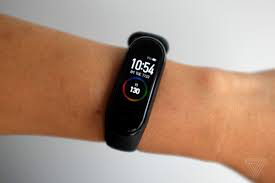 Berikut data yang saya peroleh : 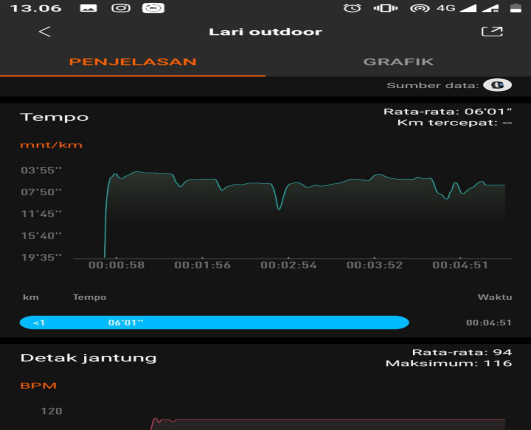 Sesuai gambar diatas, dapat disimpulkan bahwa : Waktu start dari 00.00 dan berakhir pada 04.51 menitTempo per km yang saya lakukan cukup stabil walau dipertengahan jalan agak sedikit menurunRata – rata 06,01 Km tercepat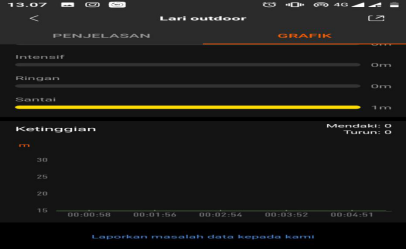 Sesuai grafik gambar diatas menjelaskan tentang penggambaran kecepatan lari yakni dengan santai / jogging. Dalam ketinggian dapat diperoleh bernilai 0.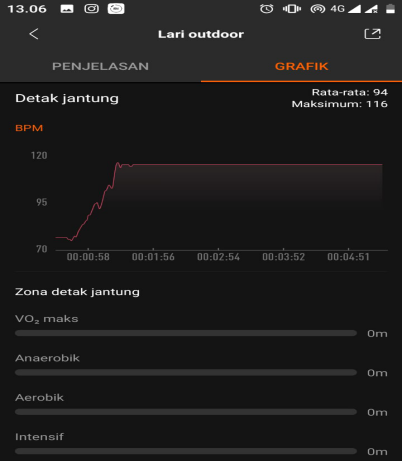 Pada gambar ini detak jantung awal adalah kurang lebih 70 BPM. Selama berlari dan sampai garis finish, detak jantung meningkat mencapai 120 BPM.B) Percobaan Lokasi Kedua di Jasdam II SriwijayaPada Kamis 5 Desember 2019 pukul 10.00.Pada percobaan kedua, lokasi yang saya tuju adalah Jasdam II Sriwijaya. Yang berada di Jl. Letjen Harun Sohar, Kebun Bunga, Kec. Sukarami, Kota Palembang, Sumatera Selatan 30961. Di tempat ini banyak rute jogging serta lapangan yang ingin kita coba sesuai selera. Berikut merupakan gambar rute dan tempat yang saya pilih :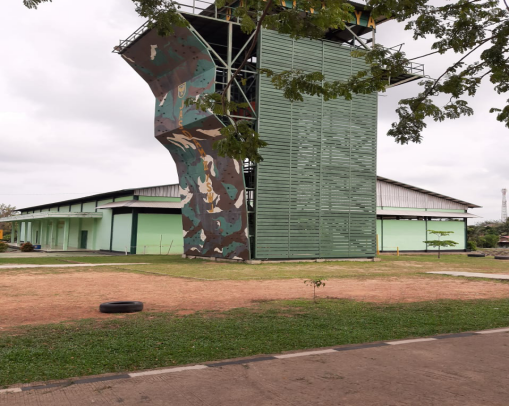 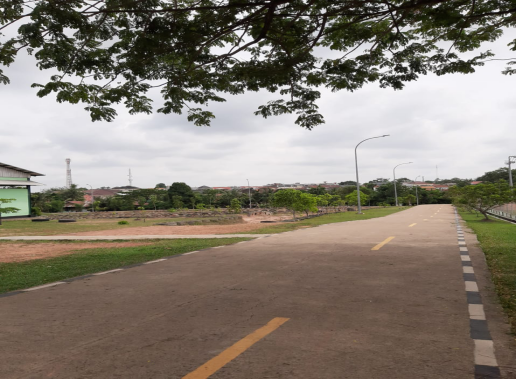 Ini adalah rute yang saya pilih. Saya mulai berlari sekitar pukul 10. Panjang rute ini adalah 0,46 Km. Disini saya menggunakan aplikasi android yakni Samsung Health. Di rute ini, saya melakukan dua kali percobaan yakni :Percobaan Pertama : Satu Putaran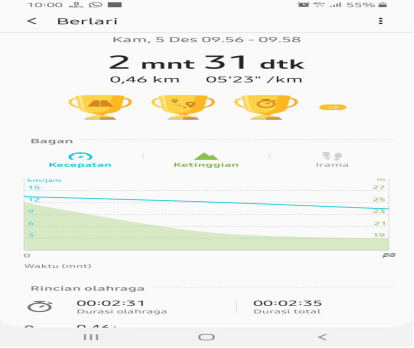 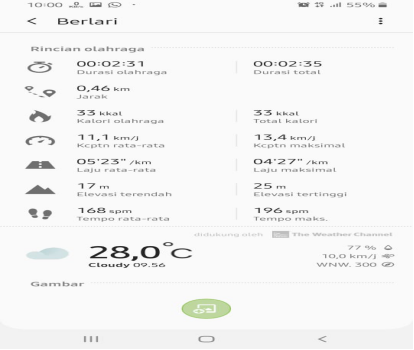 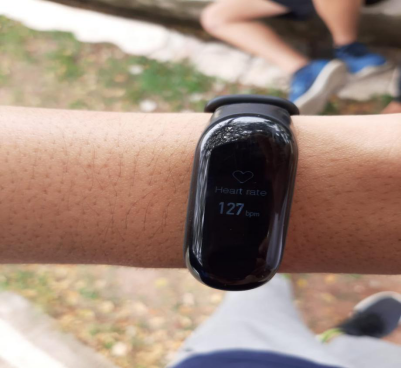 Hasil yang didapat sesuai gambar diatas adalah : Dalam satu putaran jogging selama 2 menit 31 detik dengan panjang 0,46 km Kalori yang dikeluarkan sebanyak 33kkal Kecepatan rata - rata 11,1 km / jam  Kecepatan maksimal 13,4 km / jam Laju rata - rata 05’23 / jam Laju maksimal 04’27 / jam Elevansi terendah 17 meter Elevansi tertinggi 25 meter Tempo rata - rata 168 spmTempo maksimal 196 spmDetak jantung 127 BPMPercobaan Kedua : Dua Putaran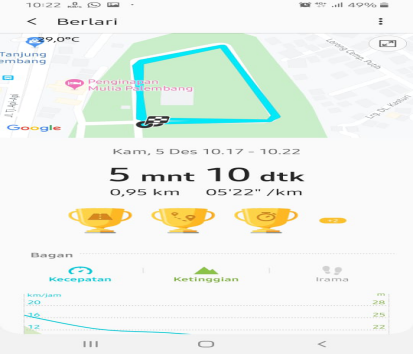 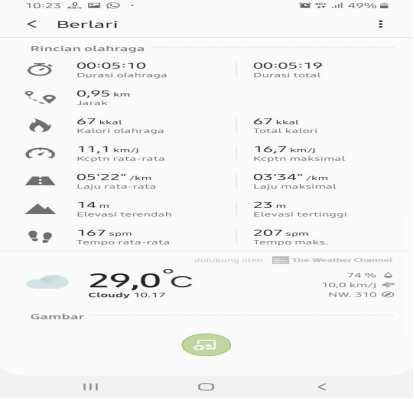 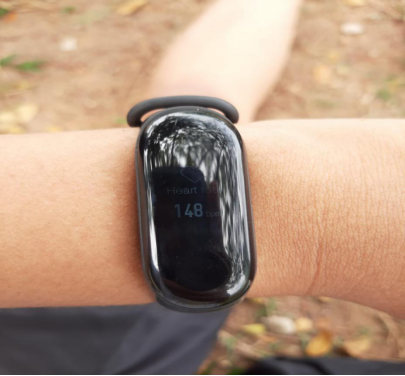 Hasil yang didapat sesuai gambar diatas adalah :Dalam dua putaran jogging selama 5 menit 10 detik dengan panjang 0,95 kmKalori yang dikeluarkan sebanyak 67 kkalKecepatan rata - rata 11,1 km / jam Kecepatan maksimal 16,7 km / jamLaju rata - rata 05’22 / jamLaju maksimal 03’34 / jamElevasi terendah 14 meterElevasi tertinggi 23 meterTempo rata - rata 167 spmTempo maksimal 207 spmDetak jantung 148 BPMPercobaan Ketiga : Putaran PertamaPada Kamis 5 Desember 2019 pukul 12.02.Pada percobaan ketiga ini, saya pindah rute yang mengelilingi tiga lapangan yakni, lapangan tennis, sepak takraw dan basket. Dan saya menggunakan aplikasi adroid yang berbeda dari sebelumnya yakni :Nike Run Club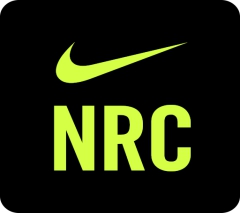 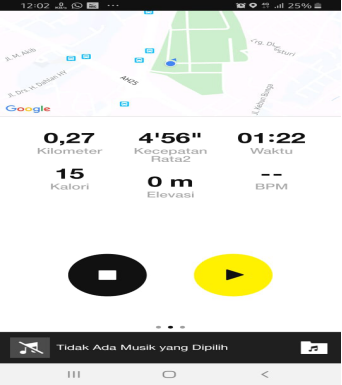 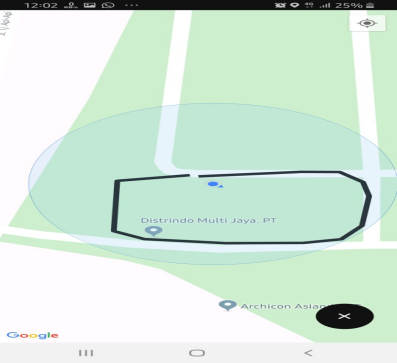 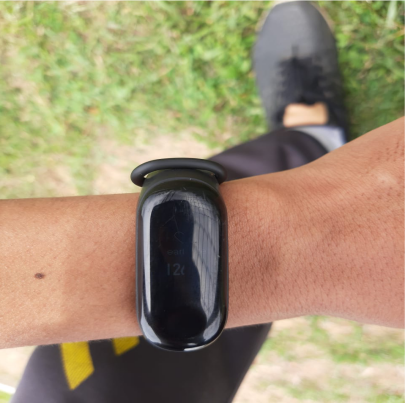 Hasil yang didapat sesuai gambar diatas adalah : Panjang rute dalam satu putaran adalah 0,27 km Kecepatan rata - rata 4’56 km / jam Waktu tempuh dalam satu putaran adalah 01:22 menit Kalori yang dikeluarkan 15 kkal Detak jantung setelah jogging satu putaran adalah 126 BPMPercobaan Keempat : Putaran Kedua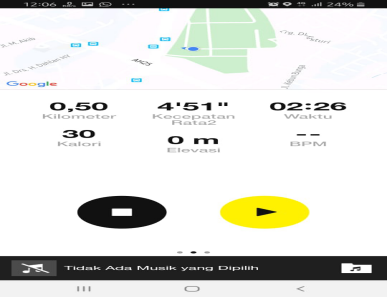 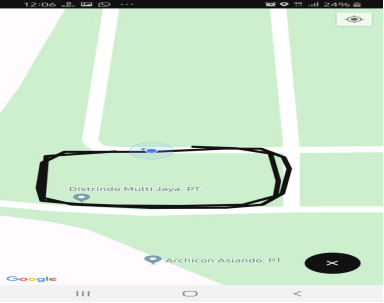 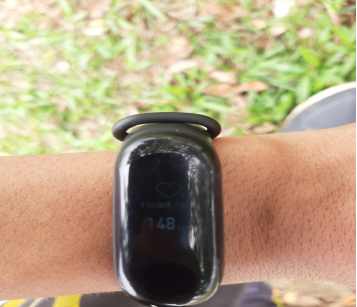 Hasil yang didapat sesuai gambar diatas adalah :Panjang rute dalam dua putaran adalah 0,50 kmKecepatan rata - rata 4’51 km / jamWaktu tempuh dalam dua putaran adalah 02:26 menit Kalori yang dikeluarkan 30 kkal Detak jantung setelah jogging dua putaran adalah 148 BPMPercobaan Kelima : Putaran Ketiga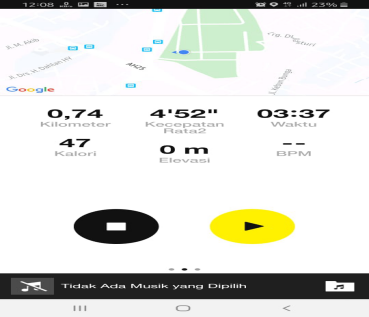 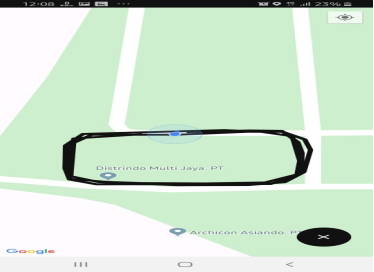 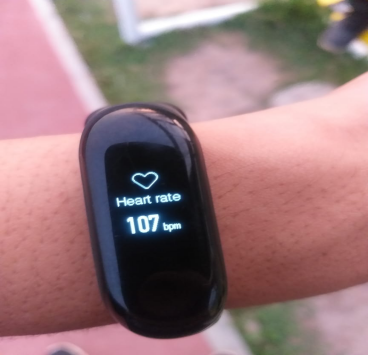 Hasil yang didapat sesuai gambar diatas adalah :Panjang rute dalam tiga putaran adalah 0,74 kmKecepatan rata - rata 4’52 km / jamWaktu tempuh dalam tiga putaran adalah 03:37 menitKalori yang dikeluarkan 47 kkalDetak jantung setelah jogging tiga putaran adalah 107 BPMC) Percobaan Lokasi Ketiga di Lapangan Atletic JakabaringPada Minggu 8 Desember 2019 pukul 17.54Pada percobaan ketiga, lokasi yang saya tuju adalah Lapangan Atletic Jakabaring. Berikut merupakan gambar rute dan tempat yang saya pilih :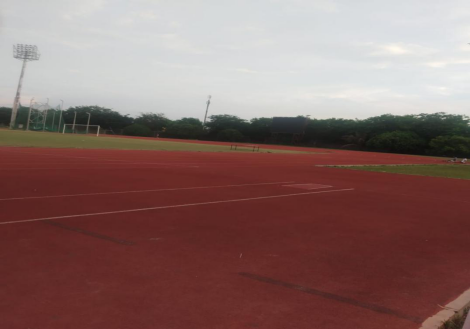 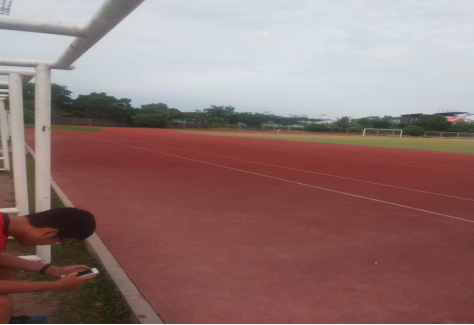 Percobaan Keenam : Putaran Pertama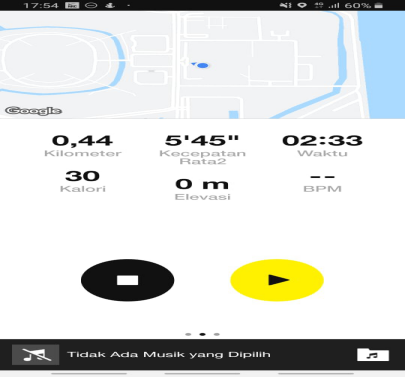 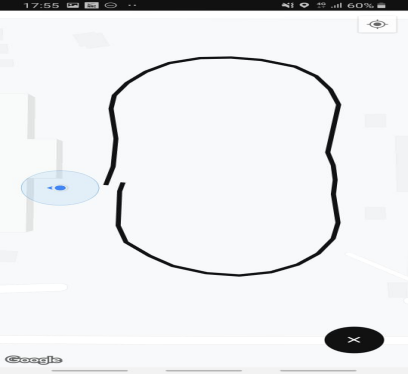 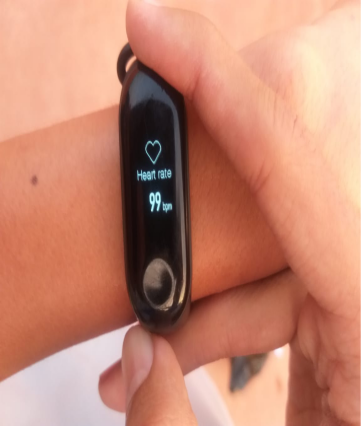 Hasil yang didapat sesuai gambar diatas adalah :Panjang rute dalam satu putaran adalah 0,44 kmKecepatan rata - rata 5’45 km / jamWaktu tempuh dalam satu putaran adalah 02:33 menitKalori yang dikeluarkan 30 kkalDetak jantung setelah jogging satu putaran adalah 99 BPM7) Percobaan Ketujuh : Putaran Kedua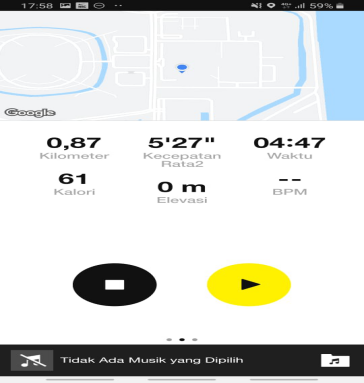 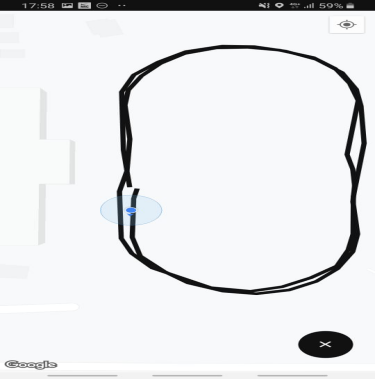 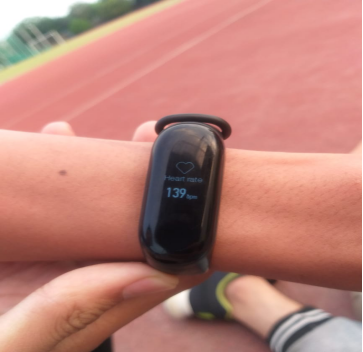 Hasil yang didapat sesuai gambar diatas adalah :Panjang rute dalam dua putaran adalah 0,87 kmKecepatan rata - rata 5’27 km / jamWaktu tempuh dalam dua putaran adalah 04:47 menitKalori yang dikeluarkan 61 kkalDetak jantung setelah jogging dua putaran adalah 139 BPMKesimpulan :Berikut beberapa manfaat lari atau jogging secara rutin bagi kita:Lari atau jogging secara rutin akan menguatkan jantung, menambah jumlah kapiler serta sel-sel darah merah dalam tubuh. Jantung pun akan semakin kuat.Kapasitas otot untuk menyerap oksigen akan meningkat. Jantung yang terlatih akan memompa jumlah darah yang lebih besar per siklus. Saat aliran darah meningkat, konsumsi oksigen juga akan meningkat. Semua jaringan dan organ dalam tubuh kita akan menerima lebih banyak darah yang kaya akan oksigen dan nutrisi.Lari atau jogging membantu menyingkirkan stres. Untuk melepaskan stres dari tubuh, kita harus berkeringat. Di sinilah pentingnya berlari bagi tubuh kita.Ketika kita berolahraga, tubuh kita melepaskan hormon endorfin, yang dikenal sebagai hormon kebahagiaan. Saat kandungan endorfin dalam darah meningkat, kita akan mengalami sedikit perasaan euforia dan perasaan depresi pun menghilang.Aktivitas otak akan meningkat juga. Saat kita sedang berlari, otak akan menghasilkan solusi kreatif untuk masalah-masalah yang sedang kita hadapi. Itu terjadi karena adanya asupan oksigen yang membantu sistem saraf pusat, termasuk otak, berfungsi lebih aktif.Lari atau jogging secara rutin membuat daya tahan tubuh meningkat karena sel-sel darah merah dan hemoglobin yang bertambah dalam tubuh. Lari juga akan menurunkan kolesterol darah, mengurangi rasa lapar, dan memperbaiki metabolisme tubuh. Hal ini akan berpengaruh pada berat badan yang tentu saja akan berkurang.Sebuah penelitian menemukan bahwa berlari atau jogging secara rutin akan meningkatkan regenerasi sel-sel dalam hati.Membiasakan diri berlari dengan rutin akan memberikan efek positif bagi tulang dan sendi-sendi dalam tubuh. Hal ini juga baik bagi orang yang berusia lanjut karena mencegah penyakit sendi degeneratif atau ostearthritis.